Merci de votre téléchargement du modèle de business plan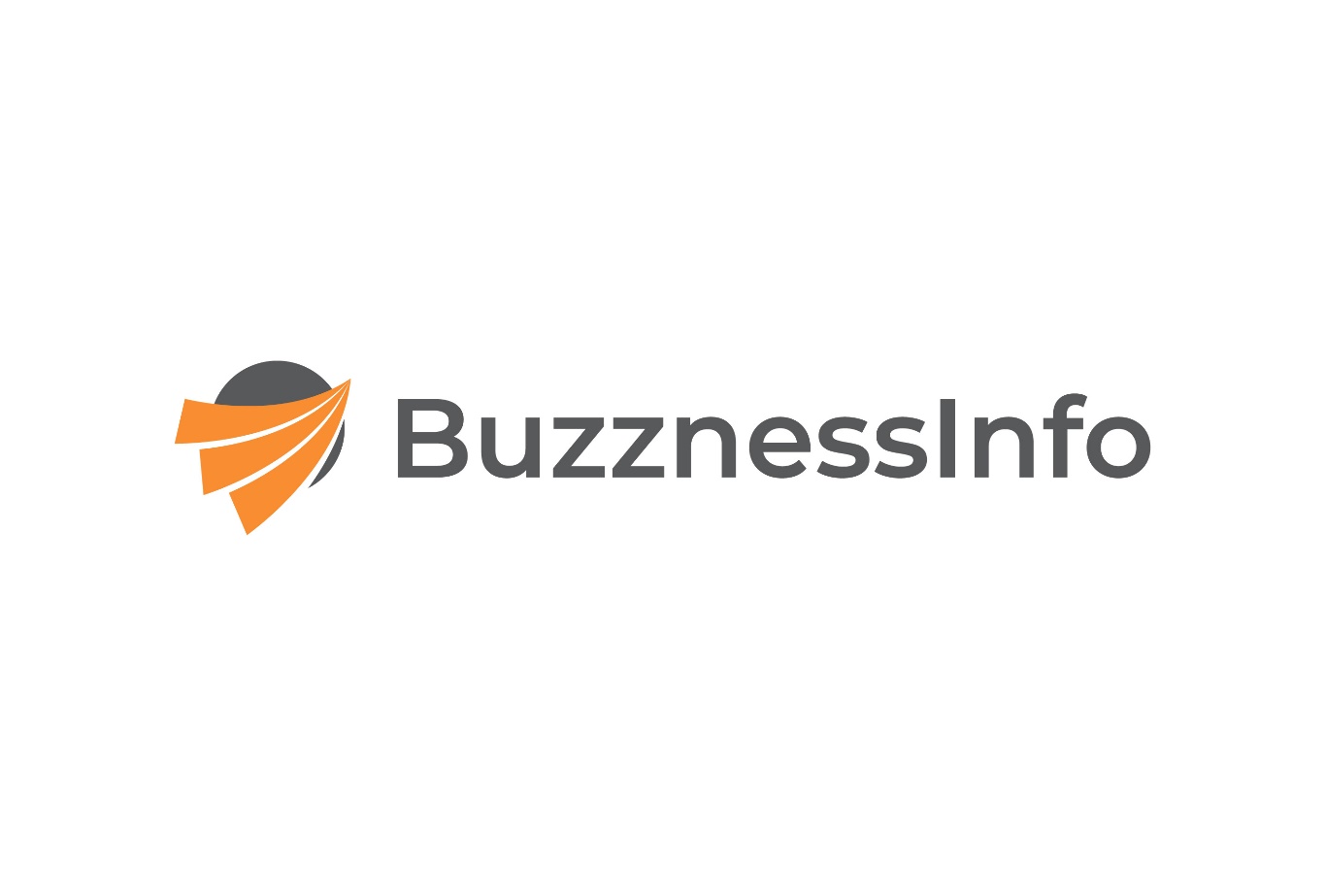 [Indiquez le nom de votre entreprise]Votre baselineBusiness Plan [Date]Contact Nom et prénom jane@yourcompany.com Numéro de téléphonewww.votresite.com 5 rue du business planSommaireExecutive SummaryLe problèmeDescription : Très brièvement pourquoi votre business existe et le problème que vous résolvezLa solutionQuelle solution apportez-vous à ce problème en 1-2 phrasesLe marché cible1-2 phrasesCompétitionContre qui allez-vous être en compétition brièvement : les concurrents clés simplementVotre avantage compétitif1-2 phrasesRétrospectives financièresIndiquer un graphique simple qui donne les principaux chiffres concernant votre entreprise ainsi que des éléments de prévisions :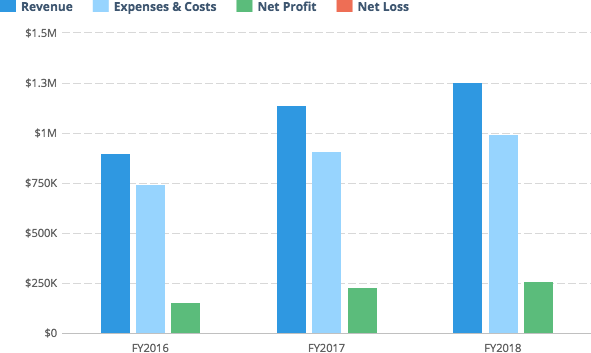 Besoin en financementC’est à cet endroit que vous spécifiez votre besoin en financement